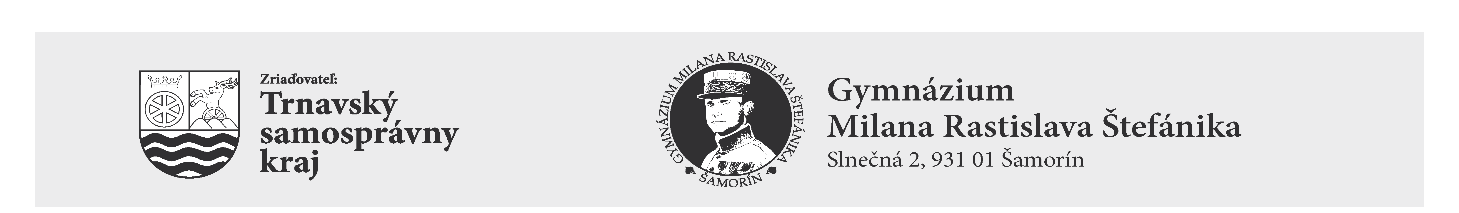 Správa o výchovno-vzdelávacej činnostiza školský rok 2015/2016Východiská a podkladySpráva je vypracovaná v zmysle:1. Vyhlášky Ministerstva školstva SR č. 9/2006 Z. z. zo 16. 12.2005 o štruktúre a obsahu správ o výchovno-vzdelávacej činnosti, jej výsledkoch a podmienkach škôl  a školských zariadení.2. Metodického usmernenia MŠ SR č. 10/2006-R k vyhláške MŠ SR č. 9/2006 Z. z.3. Plánu práce školy na školský rok 2015/2016.4. Analýz o činnosti predmetových komisií.5. Plnenia plánov práce výchovného poradcu, koordinátora drogovej prevencie a školskej psychologičky6. Výsledkov komplexnej inšpekcie a iných kontrolných orgánov Základné identifikačné údajeÚdaje o vedúcich zamestnancoch     3.   Údaje o rade školy     Údaje o poradných orgánoch školyPredmetová komisia slovenského jazyka a literatúryPredmetová komisia cudzích jazykovPredmetová komisia spoločenskovedných predmetov Predmetová komisia matematiky, fyziky a informatiky Predmetová komisia biológie a chémiePredmetová komisia  telesnej výchovyPedagogická radaGrémium- pedagogické a nepedagogickéRada rodičovského združeniaŽiacka školská rada   5.    Údaje o počte žiakov6.   Údaje o výsledkoch hodnotenia a klasifikácie žiakov podľa  poskytovaného  stupňa  vzdelania1) Koncoročná klasifikácia podľa celkového prospechu:            2) Dochádzka žiakov za celý školský rokKlasifikácia vyučovacích predmetov stredných škôl – viď prílohu.     7.  Prijímacie konanie na šk. rok 2016/20174 - ročné štúdium – plán výkonov – 1 trieda -  31 žiakovPočet prihlásených - 26 žiakov  v oboch termínoch. Počet žiakov prijatých bez prijímacích skúšok (T9) – 4 žiaci.Počet prítomných žiakov na prijímacích skúškach – 19 žiakov.Kritériám úspešnosti na prijímacích skúškach vyhovel 19 žiakov.Počet  zapísaných  a prijatých žiakov v prijímacom konaní  – 8 žiakov.  Napriek  záujmu žiakov,  ich účasti na prijímacích skúškach a tiež ich úspešnosti sa zapísalo len                       8 žiakov. Z toho dôvodu sme v šk. roku 2016/2017 neotvorili triedu 1. ročníka na 4- ročnom štúdiu. 8 – ročné štúdium – plán výkonov – 1 trieda - 26  žiakov.Počet prihlásených žiakov – 68 žiakov v oboch termínochV I. termíne  konalo  prijímacie skúšky zo  63  prihlásených žiakov - 62 žiakov (jeden sa nezúčastnil).V II. termíne  konalo  prijímacie skúšky z  5  prihlásených žiakov – 4 žiaci (rodičia 1 žiaka  požiadali o náhradný termín)V náhradnom termíne skúšku vykonal 1 žiak.Kritériám úspešnosti na prijímacích skúškach v I., II. a v náhradnom termíne vyhovelo 46 žiakov, nevyhovelo 21 žiakov.Keďže v stanovenom termíne sa zapísalo len 23 žiakov,  autoremedúrou boli prijatí 3 žiaci podľa poradia úspešnosti. Konečný počet prijatých  žiakov v prijímacom konaní - 26  žiakov.       8.  Výsledky maturitných skúšok              1)  Písomná forma externej časti  maturitnej skúšky           2) Písomná forma internej časti maturitnej skúšky          3) Klasifikácia ústnej forma internej časti maturitnej skúšky - povinné predmety	* 1 žiačka opakuje ročník            4)  Predmety dobrovoľnej maturitnej skúšky       9.   Študijné odbory  	-  7902500 – gymnázium ( Oktáva A, Sexta A, Kvinta A )-  7902J00 – gymnázium    10 .   Celkový počet zamestnancov     Percento kvalifikovanosti pedagogických zamestnancov – 100 %.  Ďalšie vzdelávanie pedagogických zamestnancov 12.   Aktivity a prezentácia školy  na verejnosti                                                             12a)         Výsledky súťaží  - mladší žiaci  12b)         Výsledky súťaží  - starší žiaci Zoznam záujmových krúžkov v školskom roku 2015 / 2016Biologický  krúžok  Krúžok Mladý záchranár  Florbalový krúžok  Recitátorský  krúžok  Krúžok slovenčiny  Matematický  krúžok  Krúžok mat. súťaží Krúžok matematiky Krúžok Veterum  spientia Krúžok nemeckého jazykaSpolu  absolvovalo krúžkovú činnosť111 žiakov12c)   		 Prezentácia školy na verejnosti a  spolupráca s inštitúciamiPodpísanie zmluvy o spolupráci s Paneurópskou vysokou školou Spolupráca so SAV – vo vlastnom projekte o dospievaní ( akcia zorganizovaná školskou psychologičkou)Aktivity k Roku Ľ. Štúra – účasť na žiackom predstavení v podaní gymnazistov zo Skalice , celoškolský kvíz Účasť na súťaži Deň TTSKEurópsky deň jazykov – vlastná akcia školy pod gesciou PK cudzích jazykovMULTI –KULTI – tradičná spoločná akcia v nemeckom jazyku s Gymnáziom I. Madácha v ŠamorínePredajná výstava cudzojazyčnej literatúryDeň jabĺk – propagácia zdravej výživy v spolupráci so ŽŠR a školskou jedálňouSpolupráca s Ligou proti rakovine  - Deň narcisov – vyzbierané finančné prostriedky sme zaslali na konto Ligy proti rakovine.Organizácia muskulárnych dystrofikov v SR – zbierka Belasý motýľ (3.ročník našej účasti)Týždeň boja proti drogám – žiaci tvorili plagáty pomocou počítačovej grafiky i na hodinách výtvarnej výchovy a vytvorili pútavú nástenku vo vestibule školy. Žiaci školy hlasovaním vyhodnotili práce súťažiacich a rozhodli o poradí umiestnených.Deň boja proti AIDS -  kampaň Červené stužky –  všetci žiaci a zamestnanci školy dostali červené stužky , ktoré rozdávali žiačky Kvarty A, zapojili sme sa aj do výtvarnej súťaže s danou tematikou. Pravidelné príspevky do regionálneho časopisu Šamorínske noviny a online spravodajcu - ŠamorínčanSúťaž o najlepšiu slohovú prácu o škole- 2.ročník vlastnej akcie školyŽiaci rôznych vekových skupín  navštívili v bratislavských divadlách mnohé divadelné predstavenia .Spolupráca s divadlami - Nová Scéna, Slovenské národné divadlo,  Heineken Tower Stage, Aréna.V spolupráci s Divadelným  centrom v  Martine  sme zorganizovali pre žiakov vyšších ročníkov  divadelné predstavenie v anglickom jazyku.  Tradičná vlastná aktivita  školy Vianočná akadémia  - kultúrny program vytvorený žiakmi pre školu a rodičov a výtvarná časť – Vianočná vernisáž  - tematická výzdoba interiéru školy  z prác žiakov. Výstava trvá spravidla od konca novembra do februára.Návštevy Dní otvorených dverí VŠ v Bratislave - maturantiExkurzia – jazykový poznávací pobyt v Berlíne pre starších žiakov Tematické exkurzie na vyučovacích predmetoch – cudzie jazyky, dejepis, umenie a kultúra, biológia, náboženská výchova a ďalšieBesedy , koncerty a interaktívne prednášky organizované školou  Medzinárodný deň školských knižníc – aktivita pre žiakov  Primy A s cieľom zvýšiť čitateľskú gramotnosť žiakov a záujem mladých ľudí o literatúruMATICA  SLOVENSKÁ  – účasť na spomienkovej slávnosti  v Šamoríne pri príležitosti           výročia úmrtia  M. R. Štefánika Informatívne stretnutia so žiakmi 5. ročníkov a ich rodičmi a Deň otvorených dverí pre žiakov 9 -tych ročníkov a 5. ročníkov ZŠ s cieľom predstaviť školu a získať čo najväčší počet záujemcov pre štúdium Tvorba vlastného letáka a plagátov ako súčasť náboru žiakov 9-tych ročníkov ZŠNÚCEM – overenie banky úloh zo slovenského jazyka  a cudzieho jazyka na EČ PF MS ( maturitné ročníky)Celoslovenské testovanie žiakov Kvarty A – KOMPAROVytvorenie adaptačného programu pre nových žiakov prvých ročníkov – vlastná aktivita školy vďaka školskej psychologičke13.   Údaje o projektoch  národný projekt NÚCEM e – testovanie „ Zvyšovanie kvality vzdelávania na základných a stredných školách s využitím elektronického testovania“, Maturita on-linevlastné projekty – viď bod 12c)14.           Výsledky inšpekčnej činnosti    Na škole bola vykonaná komplexná inšpekcia v termíne 4.11.2015 – 11.12.2015 s nasledovnými výsledkami :  - pedagogické riadenie – priemerná úroveň  - podmienky výchovy a vzdelávania – dobrá úroveň  - úroveň vyučovania – málo vyhovujúca   Boli prijaté opatrenia na odstránenie nedostatkov, o plnení ktorých bola správou informované ŠIC  v Trnave. 15.          Údaje o priestorových a materiálno-technických podmienkach školy 	Škola sídli v budove, ktorá bola odovzdaná do užívania v septembri 1983, čo sa začína výrazne odzrkadľovať na jej celkovom technickom stave v interiéri aj exteriéri.1. Stav budovy  školy  Vonkajší stav budovy   je poznamenaný opadávajúcou omietkou. V priebehu ostatných 3 rokov sa stále nepodarilo opraviť vonkajšiu omietku na veľkej ploche múru pri zadnom vchode do telocvične. Opakovane upozorňujeme zriaďovateľa, že sa jedná o zdroj možného úrazu žiakov i zamestnancov . Zateplením budovy by sa tento problém vyriešil, rovnako by sa dalo ešte viac ušetriť   za platbu energií.V decembri 2015 bola dokončená rekonštrukcia okien na budove školy ( okrem okien na spoločenskej miestnosti – aule ) v rámci projektu EPC na rekonštrukciu kotolne firmou Veolia Energia Slovensko, a.s.Interiér budovy    Na výchovno – vzdelávací proces má škola k dispozícii 11 kmeňových a 13 odborných učební ( učebne biológie, chémie, fyziky, informatiky , 2 interaktívne učebne, 2  telocvične, na vyučovací proces sa využívajú aj 4 interaktívne tabule. Maľovanie kmeňových tried   je financované samotnými žiakmi, nákup násteniek a učebných pomôcok do kabinetov z príspevkov z rodičovského združenia, sponzormi a z časti z vlastných príjmov školy.Na základe schválenia prenájmu nebytových priestorov zriaďovateľom sme prenajímali veľkú aj malú telocvičňu, školský bufet .Služobné byty, ktoré sú súčasťou   budovy školy, boli všetky obývané. Škola aj nájomcovia by uvítali možnosť odpredaja , resp. odkúpenia týchto bytov, aby sa mohol vylepšiť ich výrazne zhoršujúci sa technický stav.Vlastné príjmy školy sme napĺňali aj jednorázovými prenájmami spoločenskej miestnosti po predchádzajúcom súhlase TTSK.Stav exteriéru školyŠkola má v areáli cca. 1450m2 zelene – stromy, kríky, trávnaté plochy, ktorých údržba je finančne  mimoriadne náročná najmä v období vegetácie. Areál školy sa nedá uzavrieť tak, aby  v mimovyučovacom čase nemali prístup nepovolané osoby. Aj napriek spolupráci s Mestskou políciou v Šamoríne dochádza často k vandalizmu. Pomohla by inštalácia kamerového systému a verejné osvetlenie z prednej aj zadnej strany budovy. Každoročne upozorňujeme, že zhodnotenie majetku TTSK , ktorý máme v prenájme, sa  vo veľkej miere vykonáva z prostriedkov rodičovského združenia a sponzorov.    V školskom roku 2015/2016 sme použili finančné prostriedky na zlepšenie materiálno – technických podmienok nasledovne:   16.    16.    Údaje o hmotnom a finančnom zabezpečení výchovno-vzdelávacej činnosti  školy             - bez školského stravovania 1) Prostriedky poskytnuté zo štátneho rozpočtu 				410 653 €Normatívne výdavky							352 636 €z tohonormatívne finančné prostriedky					              351 391 €na maturity								       792 €štipendiá								       453 €Nenormatívne výdavky							    6 893 €z tohona vzdelávacie poukazy							    4 104 €na odchodné								    1 789 €dary                                                                                                                            1 000 €na mimoriadne výsledky žiakov						          /prevádzkové náklady KZ 41					                39 056 €prevádzkové náklady KZ 46						  11 830 €ostatné náklady 11T1, 11T2						       238 €2) Čerpanie – celkom                                      			         410 384,07 €2.1) Čerpanie – KZ 111                                      			         358 525,73 €Mzdy								         249 716,65 €z tohotarifné platy							         214 076,68 €osobné príplatky							           10 775,19 €odmeny	(vrátane vzdel. preukazov a odchodného )	                	           12 587,70 €ostatné príplatky							           12 277,08 €Poistné	(vrátane zo vzdel.preukazov )				           89 438,13 €Prevádzkové náklady (vrátane zo vzdel.preukazov )			           16 507,36 €z tohocestovné náklady								  521,07 €energie, voda                  						             8 115,28 €poštovné a telekom. Služby					             1 121,09 €výpočtová technika						             1 186,00 €prevádzkové stroje a zariadenia						  249,00 €všeobecný materiál 						             1 819,06 €pracovné odevy, publikácie						  496,74 €palivá (kosenie) 								  159.85 €reprezentačné	                                                                                    		    15,00 €opravy, údržba, služby, povinný prídel do SF, poistné				    31,57 €stravovanie 					                                            409,20 €odmeny na dohody					                           2 383,50 €Transfery							             2 863,59 €z tohoodchodné                                                                                                              1 789,00 €nemocenské                                                                                                            622,49 €štipendiá                                                                                                                  452,10 €2.2) Čerpanie – KZ 41			           			           39 056,00 €Mzdy								           10 055,00 €z tohotarifné platy							           10 055,00 €Prevádzkové náklady						           29 001,00 €z tohoenergie, voda      							           11 279,25 €interiérové vybavenie						                165,84 €všeobecný materiál							  349,98 €všeobecné služby, údržba						           13 796,37 €stravovanie							             3 409,56 €2.3) Čerpanie – KZ 46 vlastné príjmy				           11 564,89 €Mzdy								                900,00 €z tohoodmeny								                900,00 €Poistné								                315,00 €Prevádzkové náklady						           10 349,89 €z tohointeriérové vybavenie						             1 896,82 €výpočtová technika						             1 413,00 €všeobecný materiál							  367,41 €opravy, údržby							                724,25 €všeobecné služby						             3 385,85 €dane – úhrada							             2 562,56 €	2.4) Čerpanie – KZ 11T1 , KZ 11T2 iné príjmy				 237,45  €z tohoodmeny									  175,95 €poistné								                   61,50€2.5) Čerpanie – KZ 72 a  dary			                                         1 000,00  €z tohoodmeny									  200,00 €poistné								                  69,90 €všeobecný materiál                                                                                                     41,10 €všeobecné služby                                                                                                     689,00 €17.         Plnenie cieľov v koncepčnom zámere rozvoja školyoblasť výchovno - vzdelávacej činnostiŠkola vypracovala na základe inovačného ŠVP svoj iŠkVPVo vzdelávacom procese sa snažíme zaraďovať aj také sprievodné akcie, aby sme vyučovací proces oživili, spestrili, ale hlavne, aby sme poukázali na prepojenie teórie s praxou – tematické exkurzie, interaktívne prednášky a pod.S cieľom čo najviac zlepšiť komunikačné zručnosti žiakov v cudzích jazykoch sme opäť zabezpečili týždenný intenzívny kurz anglického jazyka. V tejto aktivite budeme na základe pozitívnej spätnej väzby od žiakov aj rodičov pokračovať aj v ďalších školských rokochPosilnenie cudzieho jazyka sme umocnili aj jazykovým pobytom žiakov v BerlíneNadaní žiaci  sa zapájali do súťaží  a predmetových olympiád s  výsledkami na úrovni okresných, krajských  a celoslovenských kôl.  Pokračovali sme v osvetovej práci zameranej proti návykovým látkam – besedy, prednášky, filmové predstavenia a ostatné aktivity pri príležitosti Svetového dňa boja proti AIDS, Týždeň boja proti drogám, Modrý gombík, Deň narcisov, Čas premien, S tebou o tebe, Červené stužky.Činnosť výchovného poradcu bola zameraná na  poskytovanie informácií o možnostiach štúdia na VŠ a zamestnanosti. Na základe výsledkov komplexnej inšpekcie bude nutné činnosť výchovného poradcu výrazne zmeniť – rozšíriť.Škola úzko spolupracuje so školskou psychologičkou. O svojich aktivitách pravidelne informovala prostredníctvom web – stránky školy. Na základe pozitívnych ohlasov zo strany žiakov, rodičov aj pedagógov plánujeme uskutočniť ďalšie aktivity.Využívanie IKT vo vyučovacom procese je potrebné naďalej zvyšovaťoblasť personálnej práceV zmysle platnej legislatívy všetci pedagogickí a 1 odborný zamestnanec – školská psychologička spĺňajú predpoklady na výkon pedagogickej a odbornej činnosti. Počas školského roka sme museli operatívne zabezpečiť zastupujúcu vyučujúcu predmetu chémia počas dlhodobej práceneschopnosti učiteľa chémie. Kontinuálne vzdelávanie pedagogických zamestnancov prebieha na základe schváleného plánu a podľa potreby školy . Riaditeľka školy využila možnosť nepriznania kreditov 2 pedagogickým zamestnancom z dôvodu, že v predchádzajúcom období už mali uznané kredity za kontinuálne vzdelávanie identického charakteru a za to, že absolvované vzdelávanie nebolo v súlade s potrebami školy. Na základe výsledkov komplexnej inšpekcie sme v prípade niektorých vyučujúcich pristúpili k opatreniam na výrazné zlepšenie ich pôsobenia na vyučovaní a septembri 2016 došlo aj k výmene osoby výchovného poradcu.Vďaka vynikajúcej  spolupráci so školskou psychologičkou a jej vysokej angažovanosti zaznamenávame zlepšujúcu sa  úroveň spolupráce učiteľ – rodič – žiakoblasť spolupráce s rodičmi a ostatnou verejnosťouRada RZ veľmi aktívne  spolupracuje s vedením školy. Vďaka finančnej podpore od rodičovského združenia sa opäť zlepšilo materiálno - technické zabezpečenie predmetových komisií  a tým aj zvýšenie úrovne vyučovania. Na základe pozitívnej spätnej väzby od rodičov venujeme pozornosť web stránke školy, kde neustále zverejňujeme aktuálne informácie aj na facebooku školy Pokračovali sme v informovaní rodičov o výchovno-vzdelávacích výsledkoch prostredníctvom internetových žiackych knižiek. Web stránku školy  využíva aj  Rodičovské združenie na zverejňovanie svojich oznamov. Z prostriedkov RZ sa opäť zakúpila najnovšia verzia aSc agendy, ktorá podporuje vyššie spomínané programové vymoženosti.Pravidelne sme informovali o  aktivitách a  činnosti školy prostredníctvom miestnych novín Šamorín a okolie, online spravodajcu Šamorínčan ,  webovej stránky školy aj facebook-uPokračovala  spolupráca medzi vedením školy a žiakmi prostredníctvom žiackej školskej rady.Spolupráca s  Ligou proti rakovine v Bratislave, Metodicko-pedagogickým centrom  v Bratislave a Trnave, Základnou umeleckou školou     Š. Németha – Šamorínskeho v Šamoríne, Základnou školou Mateja Bela v Šamoríne, Súkromnou hotelovou akadémiou v Šamoríne, Mestským kultúrnym strediskom v Šamoríne, Slovenským Červeným krížom, divadlami v Bratislave, Divadelným centrom v Martine ( predstavenia v angl.jazyku), Spolupráca s  Gymnáziom  I. Madácha s vyučovacím jazykom maďarským                        v Šamoríne, s ktorým sídlime v spoločnej budove a s Gymnáziom V. Sasinku v Skalici – žiacke predstavenie o Ľudovítovi Štúrovi18.       SWOT  analýza školySilné stránky školykvalifikovanosť učiteľov ŠkVP umožňuje v poslednom roku štúdia naplno sa venovať predmetom maturitnej skúšky a kvalitnej príprave na prijímacie pohovory na vysoké školy,občiansku gramotnosť si môžu rozvíjať aktívnou prácou v Žiackej školskej rade i aktívnou účasťou - simulované voľby prezidenta, voľby do NR SR, do Európskeho parlamentu, do obecných voliebzvyšujúci sa počet žiakov maturujúcich z prírodovedných predmetov aj vďaka preberaniu rozširujúceho učiva, ktoré sa vyžaduje v 1.ročníku VŠ s technickým a prírodovedným zameraním,spolupráca s inštitúciami a organizáciami, ktoré sa podieľajú na zvýšení úrovne výchovno-vzdelávacieho procesu,kvalitná  jazyková príprava žiakov, vysoká úspešnosť absolventov pri prijímaní na vysoké školy,stúpajúca tendencia komunikácie s rodičmi prostredníctvom web stránky školy,spolupráca s Radou školy a Rodičovským združením,spolupráca s Gymnáziom I. Madácha v Šamoríne,využívame multikultúrne prostredie (národnostne zmiešané územie) na výchovu k tolerancii, dodržiavaniu ľudských práv a pod.,dlhodobo sa na škole nevyskytujú prejavy šikanovania, agresivity, extrémizmu a pod., úrazové poistenie žiakov financované školou i rodičovským združením, priestor na vyjadrenie tvorivej sebarealizácie žiakov -výzdoba školy (žiacke práce), tradičné vlastné akcie organizované školou,výchova k umeniu a estetickému cíteniu pravidelnými návštevami kultúrnych podujatí - divadlá, výstavy, galérie a múzeá v Bratislave, študentské plesy, možnosť demonštrovať nadanie a schopnosti žiaka na vyučovaní prostredníctvom tvorby projektov, ročníkových prác, osvetových, umeleckých a historických posterov,  ktoré sú potom zverejňované a hodnotenépravidelné organizovanie pohybových aktivít v prírode – LVVK, plavecký výcvikmožnosť stravovania sa žiakov a zamestnancov v školskej jedálni,spolupráca žiackej školskej rady s vedením školy,ponuka krúžkov,vysoká úroveň kultúrnych a športových podujatí organizovaných školou,vysoká úroveň  spolupráce s vlastnou  školskou psychologičkou,organizácia tematických exkurzií pre žiakov s cieľom prehlbovania  a preverovania učiva jednotlivých predmetov,možnosti sebarealizácie žiakovvýrazné zlepšenie vybavenia školy IKT – tabule, projektory notbuky pre vyučujúcichpokračovanie výuky  nových predmetov zameraných na finančnú gramotnosť žiakovzvýšenie záujmu pedagógov o kontinuálne vzdelávaniepravidelné zapájanie sa do celoslovenského testovania KOMPARO pre žiakov kvartyúčasť pedagogických zamestnancov na spolurozhodovaní prostredníctvom pedagogického grémiaSlabé stránky nízky záujem žiakov o mimoškolské aktivity ( krúžky )nedostatok financií na udržiavanie a rekonštrukciu vonkajších športovísk nedostatok financií – normatívny systém nepokryje všetky náklady, je potrebná dotácia zo strany zriaďovateľa, finančné  prostriedky stačia iba  na základnú údržbu školy,chýbajúce učebnice – najmä v 8-ročnom štúdiu,pomalá obnova zastaralých učebných pomôcok – riešime  z prostriedkov RZ a sponzorskými darminárast počtu oslobodených žiakov od telesnej výchovyznižovanie záujmu o 2.cudzí jazyk neúspech pri snahe tvorby školského časopisunízka propagácia dosiahnutých výsledkovPríležitosti školydohodnúť nové pravidlá na prípravu školských akcií – zjednotiť podmienky a postupy,viac prepájať teóriu s praxou – ročníkové práce, projekty, exkurzie apod., čím sa zvýši aj úroveň ich prípravy na vysokoškolské štúdiumzvýšiť záujem žiakov o dianie v škole neustála prezentácia školy na verejnosti, najmä na regionálnej úrovni, ale aj za hranicami okresu a kraja,zvyšovanie vlastných príjmov školy prenájmom nebytových priestorovešte účinnejšie využívanie IKT vo vyučovacom procese,zvýšenie propagácie nemeckého jazyka,zvýšiť úroveň vyučovania problémových predmetov vzájomnými hospitáciami a otvorenými hodinami a vytvorením vhodných priestorov s potrebným vybavením ( učebňa informatiky, biológie,...)metodické stretnutia s pedagógmi iných škôlúčasť na ďalšom vzdelávaní učiteľovmožnosť využitia 2% zaplatenej dane na zvýšenie úrovne a kvality vyučovacieho procesu,nájsť účinnejší spôsob náboru žiakov 9–tych ročníkov na štúdium na tunajšej škole aj zapájaním žiakov vyšších ročníkov pri návštevách ZŠzviditeľnenie ŽŠR charitatívnou akciouvyužiť aktivitu členov ŽŠR pod koordináciou zodpovedného pedagóga, aby sami zvyšovali záujem žiakov o mimovyučovacie a mimoškolské činnostiRizikáobmedzenie počtu prijatých žiakov na 8-ročné štúdium, pokles počtu žiakov  v 4 - ročnom štúdiu - blízkosť Bratislavy - ponuka veľkého výberu stredných škôl rôzneho typu,neustály pokles úrovne vedomostí absolventov 9.ročníkov ZŠnízka motivácia žiakov o vzdelávanie, slabá domáca príprava, uspokojenie sa s priemernými výsledkami,preferovanie komunikácie cez internet pred priamou komunikáciou,neúmerne narastajúca administrácia,nie je možné zabezpečiť areál školy pred ničením a vandalizmom cudzích osôb,podceňovanie významu a potreby pravidelnej dochádzky na vyučovanie s následným zvyšovaním absencie a zhoršením študijných výsledkov žiakov( najmä po ukončení povinnej školskej dochádzky), zvyšovanie výdavkov na prevádzku školy pri zachovaní normatívneho financovania,pri súčasnom spôsobe financovania škôl nie je možné adekvátne diferencované finančné ohodnotenie učiteľovnedostatok učiteľov prírodovedných predmetov na trhu práce v prípade potreby dlhodobého zastupovanianutnosť neustáleho zavádzania racionalizačných opatrení – počet zamestnancov, prevádzka školy apod.         19.      Uplatnenie žiakov na  pracovnom  trhu  alebo  ich  úspešnosť prijímania    na  ďalšie  štúdium                      		Škola nemá možnosť viesť oficiálnu evidenciu  o prijatí absolventov  na VŠ, resp. na iné typy štúdia. O počte evidovaných uchádzačov našej školy o zamestnanie poskytne ÚPSVaR.  Šamorín 10.10.2016						                 PaedDr. Edita LYSINOVÁ							          riaditeľka školy Názov školyGymnázium M. R. ŠtefánikaAdresa školySlnečná 2, 931 01 ŠamorínTelefónne čísla školy031/5622601- riaditeľka,031/5622197 - sekretariátFaxové číslo školy031/5622601E-mailová adresa školygmrs@gymmrssam. skInternetová stránka školygymmrssam.edupage.orgZriaďovateľTrnavský samosprávny kraj, Starohájska 10, P. O. Box 128, 917 01 TrnavaFunkciaMeno a priezviskoRiaditeľka školyPaedDr. Edita LysinováZástupkyňa riaditeľky školyMgr. Blažena SabáčkováVedúca školskej jedálneZuzana CsölleováMeno a priezviskoVolený/delegovaný za:Diana Zimanová – predsedníčka RŠVolená za rodičov školyGabriel BárdosDelegovaný za zriaďovateľaPaedDr .Árpád ÉrsekDelegovaný za zriaďovateľaMgr. Elena KátlovskáDelegovaná za zriaďovateľaBc. Ľubica ŠturdíkováDelegovaná za zriaďovateľaIng. Beáta PavolováVolená za pedagogických pracovníkovRNDr. Monika FirbasováVolená za pedagogických pracovníkovGabriela SojkováVolená za rodičov Mária HorváthováVolená za rodičov Božena MittúchováVolená za nepedagogických pracovníkovViktória ŠulcováVolená za žiakovDátum ustanovenia rady školy12.6.2012Č.TriedaPočet žiakovK 15.9.2015Z toho integrovanýchPrima A270Sekunda A230Tercia A230Kvarta A220Kvinta A170Sexta A150Oktáva A220I. A240II. A140III.A130IV. A150spolu2240Počet%Celkový počet žiakov k 30.6.2016Celkový počet žiakov k 30.6.2016219-ProspechProspeli s vyznamenaním 11251,00Prospeli veľmi dobre 5726,00Prospeli 4721,50Neprospeli 10,50Neklasifikovaní21,00Komisionálne skúšky3-Počet hodínPriemer na žiakaVymeškané hodinyospravedlnených 20 21892,30neospravedlnených        145 0,66PredmetÚroveňPredmetÚroveňPočet žiakovÚspešnosť v %Slovenský jazyk a literatúra-3659,60Anglický jazykB23259,60Nemecký jazykB2436,00Matematika -866,70PredmetÚroveňPredmetÚroveňPočet žiakovÚspešnosť v %Slovenský jazyk a literatúra-3677,60Anglický jazykB23263,43Nemecký jazykB2467,50PredmetSpolu žiakovznámkyznámkyznámkyznámkyznámkyznámkyPredmetSpolu žiakov12345Priemer predmetuSlovenský jazyk a lit.35*2274201,60Anglický jazyk322182011,50Nemecký jazyk9630001,33Ruský jazyk4400001,00Matematika8620001,25Občianska náuka9243002,11Fyzika 3100113,33Biológia14932001,50Dejepis8600201,75Chémia8601101,63Geografia6321001,67Informatika4310001,25Spolu  priemer školy1,66PredmetSpolu žiakovznámkyznámkyznámkyznámkyznámkyznámkyPredmetSpolu žiakov12345Priemer predmetuAnglický jazyk1100001,00Ruský jazyk2200001,00Fyzika2200001,00Spolu5500001,00Počet zamestnancovFyzický početPrepočítaný počet v %Pedagogickí zamestnanci2219,726Nepedagogickí zamestnanci14  vrátane  5 zamestnancov ŠJ10,303Formy ďalšieho vzdelávaniaPočetInovačné vzdelávanie4Názov súťažeUmiestnenie / Úspešní riešiteliaDejepisná olympiáda – okres. kolo1.miesto  - 1 žiak, 2.miesto – 2 žiaciPytagoriáda – okres. kolo3 žiaciMatematická olympiáda - okres. kolo9 žiakovNázov súťažeOkresné koláRecitačná súťaž2.miesto-2 žiaci, 3.  miesto – 1 žiakSúťaž CO – Mladý záchranár ( 2 družstvá)1.miesto  a 2.miestoNázov súťažeKrajské kolá - úspešní riešiteliaIQ olympiáda3 žiaciDejepisná olympiáda1 žiak Biologická  olympiáda 1 žiačkaNázov súťažeKrajské  kolá - Úspešní riešiteliaMatematický Klokan13 žiakovExpert30 žiakovi-Bobor17 žiakovFyzikálny náboj10 žiakovMatematický náboj10 žiakovpIšQworky5 žiakovBiologická olympiáda1 žiakNázov súťažeKrajské  kolá - umiestneniaOlympiáda v anglickom jazyku1. miesto – 1 žiakOlympiáda v nemeckom jazyku1. miesto – 1 žiakOlympiáda v slovenskom jazyku2. miesto – 1 žiakEurópa v škole 1. miesto – 2 žiaci , 3. miesto – 2 žiaciCezpoľný beh – družstvo dievčat2.miestoNázov súťažeCeloštátne koláOlympiáda v anglickom jazyku2. miesto – 1 žiakOlympiáda v nemeckom jazykuČestné uznanie – 1 žiakKZ 41 Bežné výdavkyPoužité na úhradu energií, služieb, výmeny 2 ks kotlov pri bytoch, nákup čistiacich a kancelárskych potrieb, nákup 1 ks vitríny, výmena radiátora v VTv,  doplatok k tarifným platom zamestnancov39 056,00 €KZ 46 Vlastné príjmy Použité na úhradu revízie telocvič. náradia, nákup : kancelárskych potrieb, 1 ks tlačiarne, tonerov, 50 ks stoličiek do spol. miestnosti, koberce do 2 miestností, maľovka miestností,  úhrada kom. odpadu, nákup 3 ks notebookov, 3 ks PC pre pedagógov, doplnenie a výmena radiátorov na chodbe a byte, odmeny a poistné zamestnancov, nákup 3 ks vitrín, obklad steny, servis kopírok, nákup žehličky, prečalúnenie fotelov,        11 564,89 €KZ 11T1, 11T2Použité na odmeny a odvody poistného zamestnancov              237,45 €KZ 72aPoužité na odmenu a poistné, výrobu plagátov, nákup kancelárskych potrieb a toneru          1 000,00 €          1 000,00 €